Firma Presidente ASD/SSD_____________________CR ABRUZZO-MOLISE FPIEmail: abruzzo.molise@fpi.it Website: http://abruzzomolise.fpi.it/abruzzomolise.htmlFacebook: https://www.facebook.com/abruzzoboxeInstagram: https://www.instagram.com/crabruzzomolisefpi                                                                                                            PROGRAMMA DI RIUNIONE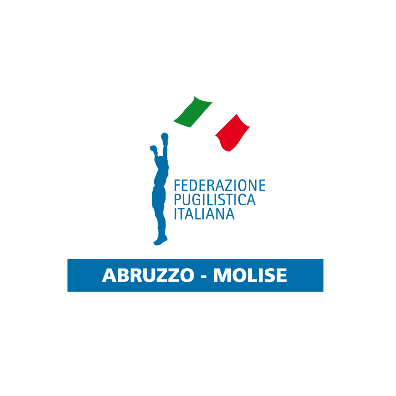 Società Organizzatrice:Società Organizzatrice:Società Organizzatrice:Società Organizzatrice:Luogo di svolgimento:Luogo di svolgimento:Luogo di svolgimento:Data:Note CRANGOLO ROSSOANGOLO ROSSOANGOLO ROSSOANGOLO BLUANGOLO BLUANGOLO BLUNote CRCognome e NomeQualificaSocietàCat. PesoCognome e NomeQualificaSocietàNote CR